WELLINGTON SCHOOL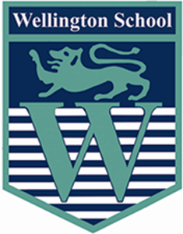 SUPPORT STAFF APPLICATION FORMApart from giving details of formal education and qualifications, mention any short/non-qualification courses that you may have attended to improve your knowledge and skills.Please underline or highlight your chosen response.VACANCY DETAILSVACANCY DETAILSPost applied for:Lunchtime OrganiserPERSONAL DETAILSPERSONAL DETAILSTitle:First Name(s):Last Name:Known as:Address:Postcode:Contact Number:Email Address:National Insurance Number:EDUCATION AND TRAININGEDUCATIONEDUCATIONEDUCATIONEDUCATIONEDUCATIONEDUCATIONQualificationsGradeGradeWhere ObtainedWhere ObtainedWhen ObtainedTRAINING AND DEVELOPMENTTRAINING AND DEVELOPMENTTRAINING AND DEVELOPMENTTRAINING AND DEVELOPMENTTRAINING AND DEVELOPMENTTRAINING AND DEVELOPMENTSubjectSubjectProviderProviderDate AttendedDate AttendedMEMBERSHIP OF PROFESSIONAL BODIES/ASSOCIATIONSMEMBERSHIP OF PROFESSIONAL BODIES/ASSOCIATIONSName of Professional BodyDate of MembershipCURRENT OR MOST RECENT EMPLOYMENTCURRENT OR MOST RECENT EMPLOYMENTName of employer:Position held:Grade/Salary:Date of appointment:Date of leaving (if applicable):Period of notice (if applicable):Reason for leaving:Please provide brief details of duties and responsibilities:PREVIOUS EMPLOYMENTPREVIOUS EMPLOYMENTPREVIOUS EMPLOYMENTPREVIOUS EMPLOYMENTPREVIOUS EMPLOYMENTPlease complete details of your previous employment, both paid and voluntary since leaving school in chronological order starting with the most recent. It is essential to include details of ALL employment, including any breaks from employment history and the reason for the break.Please complete details of your previous employment, both paid and voluntary since leaving school in chronological order starting with the most recent. It is essential to include details of ALL employment, including any breaks from employment history and the reason for the break.Please complete details of your previous employment, both paid and voluntary since leaving school in chronological order starting with the most recent. It is essential to include details of ALL employment, including any breaks from employment history and the reason for the break.Please complete details of your previous employment, both paid and voluntary since leaving school in chronological order starting with the most recent. It is essential to include details of ALL employment, including any breaks from employment history and the reason for the break.Please complete details of your previous employment, both paid and voluntary since leaving school in chronological order starting with the most recent. It is essential to include details of ALL employment, including any breaks from employment history and the reason for the break.Date From(mm/yy)Date To(mm/yy)Name of EmployerPosition held and responsibilitiesReason for LeavingSUPPORTING INFORMATIONPlease give details of relevant skills, knowledge and experience gained in either paid or unpaid work. It is important that you refer to the job description and person specification before completing this section. Make sure you tell us how you match the requirements of the job. Therefore, give examples of any relevant ability, experience and qualifications.REFERENCESREFERENCESPlease provide the names and contact details of at least two referees who can comment on your suitability for this position. One should be your current or most recent employer.Please provide the names and contact details of at least two referees who can comment on your suitability for this position. One should be your current or most recent employer.First Reference (current or most recent employer)First Reference (current or most recent employer)Referee Name:Job Title (if applicable):Organisation:Address:Postcode:Telephone Number:Email Address:Relationship to you:Second ReferenceSecond ReferenceReferee Name:Job Title (if applicable):Organisation:Address:Postcode:Telephone Number:Email Address:Relationship to you:DECLARATION OF RELATIONSHIPDECLARATION OF RELATIONSHIPDECLARATION OF RELATIONSHIPDECLARATION OF RELATIONSHIPAre you related to a Governor/employee of Wellington School? If ‘Yes’ please give details:Are you related to a Governor/employee of Wellington School? If ‘Yes’ please give details:YES / NO YES / NO Name:Relationship to you:ADVERTISING ORIGINADVERTISING ORIGINWhere did you hear about this vacancy?ELIGIBILITY TO WORK IN THE UKCurrent legislation means that it is a criminal offence to employ a person who is subject to immigration control, unless he or she has documentary proof showing an entitlement to work in the UK. If selected for interview you will be asked to provide proof of your work entitlements.Do you have an entitlement to work in the UK?     YES / NOREHABILITATION OF OFFENDERSREHABILITATION OF OFFENDERSREHABILITATION OF OFFENDERSThis post involves working with children, young people, vulnerable adults or is a position of trust and is therefore exempt from the provisions of the Rehabilitation of Offenders Act 1974.  You must, therefore, disclose details of cautions, bind-overs, reprimands, final warnings and convictions, including ‘spent’ convictions.  Any failure to disclose such information could result in disciplinary action or dismissal.This post involves working with children, young people, vulnerable adults or is a position of trust and is therefore exempt from the provisions of the Rehabilitation of Offenders Act 1974.  You must, therefore, disclose details of cautions, bind-overs, reprimands, final warnings and convictions, including ‘spent’ convictions.  Any failure to disclose such information could result in disciplinary action or dismissal.This post involves working with children, young people, vulnerable adults or is a position of trust and is therefore exempt from the provisions of the Rehabilitation of Offenders Act 1974.  You must, therefore, disclose details of cautions, bind-overs, reprimands, final warnings and convictions, including ‘spent’ convictions.  Any failure to disclose such information could result in disciplinary action or dismissal.Have you, at any time, received, or do you have pending, a caution, bind-over, reprimand, final warning or conviction? If ‘Yes’, please give full details below:Have you, at any time, received, or do you have pending, a caution, bind-over, reprimand, final warning or conviction? If ‘Yes’, please give full details below:YES / NODate of Offence:Offence:Offence:Sentence:DECLARATIONDECLARATIONDECLARATIONDECLARATIONI confirm that the information given on this form is accurate and that I have not omitted any facts which may have a bearing on my application for employment. I understand that my application may be rejected or that I may be dismissed, without notice, for withholding or giving false information. I give my consent to the processing of data contained or referred to in this application in accordance with the Data Protection Act 1998 and subsequent legislation.I confirm that the information given on this form is accurate and that I have not omitted any facts which may have a bearing on my application for employment. I understand that my application may be rejected or that I may be dismissed, without notice, for withholding or giving false information. I give my consent to the processing of data contained or referred to in this application in accordance with the Data Protection Act 1998 and subsequent legislation.I confirm that the information given on this form is accurate and that I have not omitted any facts which may have a bearing on my application for employment. I understand that my application may be rejected or that I may be dismissed, without notice, for withholding or giving false information. I give my consent to the processing of data contained or referred to in this application in accordance with the Data Protection Act 1998 and subsequent legislation.I confirm that the information given on this form is accurate and that I have not omitted any facts which may have a bearing on my application for employment. I understand that my application may be rejected or that I may be dismissed, without notice, for withholding or giving false information. I give my consent to the processing of data contained or referred to in this application in accordance with the Data Protection Act 1998 and subsequent legislation.Signed:Date:EQUAL OPPORTUNITIES MONITORINGEQUAL OPPORTUNITIES MONITORINGWellington School is an equal opportunities employer. As such we welcome applications from people of all backgrounds, irrespective of colour, ethnic and national origins, sex, marital status, disability, age or sexual orientation. To assist us in monitoring the effectiveness of our policy you are requested to provide the following information. This information will not be used during the selection process. It will be detached from your application prior to shortlisting and used for monitoring purposes only.Wellington School is an equal opportunities employer. As such we welcome applications from people of all backgrounds, irrespective of colour, ethnic and national origins, sex, marital status, disability, age or sexual orientation. To assist us in monitoring the effectiveness of our policy you are requested to provide the following information. This information will not be used during the selection process. It will be detached from your application prior to shortlisting and used for monitoring purposes only.Post applied forDate of BirthGENDERWhat is your gender?Female        Male        Prefer not to sayDISABILITYDo you consider yourself to be a disabled person?Yes        No        Prefer not to saySEXUAL ORIENTATIONHow would you describe your sexual orientation?BisexualGay, manGay, womanHeterosexualOther (if you prefer to use you own term, please specify here):                                     Prefer not to sayETHNICITYHow would you describe your ethnic origin?White, BritishWhite, IrishOther White backgroundAsian or Asian British, BangladeshiAsian or Asian British IndianAsian or Asian British PakistaniAsian or Asian British, ChineseOther Asian or Asian British backgroundBlack or Black British, AfricanBlack or Black British, CaribbeanOther Black or Black British background Mixed, White and AsianMixed, White and black CaribbeanMixed, White and black AfricanOther mixed background Middle EasternOther ethnic group; please specify:Prefer not to say